МИНИСТЕРСТВО ОБРАЗОВАНИЯ И наукиСамарской области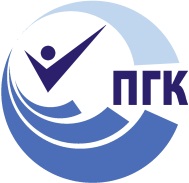 государственное Бюджетное профессиональное  
образовательное учреждение самарской области«ПОВОЛЖСКИЙ ГОСУДАРСТВЕННЫЙ КОЛЛЕДЖ»Надежкина Н.А.МЕТОДИЧЕСКИЕ РЕКОМЕНДАЦИИ 
ДЛЯ СТУДЕНТОВПО ВЫПОЛНЕНИЮ САМОСТОЯТЕЛЬНОЙ 
ВНЕАУДИТОРНОЙ РАБОТЫОГСЭ.03 ИНОСТРАННЫЙ ЯЗЫК (НЕМЕЦКИЙ)«общий гуманитарный и социально-экономический цикл»
программы подготовки специалистов среднего звена
по специальности 40.02.02 ПРАВООХРАНИТЕЛЬНАЯ ДЕЯТЕЛЬНОСТЬДЛЯ СТУДЕНТОВ 4 КУРСА ОЧНОЙ ФОРМЫ ОБУЧЕНИЯСамара, 2018СОДЕРЖАНИЕВВЕДЕНИЕ	3ПЕРЕЧЕНЬ САМОСТОЯТЕЛЬНОЙ ВНЕАУДИТОРНОЙ РАБОТЫ5………………………………………………5СОДЕРЖАНИЕ САМОСТОЯТЕЛЬНОЙ РАБОТЫ………………………………………………………………..…6СПИСОК РЕКОМЕНДУЕМОЙ ЛИТЕРАТУРЫ	10ПРИЛОЖЕНИЕ 1…………………………………………………………………………………………………………………………………..…11Примерные тексты по теме "Мои взаимоотношения со сверстниками"….………………………………………...11ВВЕДЕНИЕУважаемый студент!Параллельно с посещением учебных занятий, изучением теоретического блока каждой темы, выполнением лабораторных работ и практических занятий Вам  потребуется дома самостоятельно выполнить задания, приведенные в данных методических рекомендациях, их оформить и сдать преподавателю. Необходимо понимать, что выполнение всех работ обязательно!Данные методические рекомендации по самостоятельной внеаудиторной работе подготовлены специально для Вас. Используя методические рекомендации, Вы сможете самостоятельно выполнить все домашние задания и подготовиться к текущему и итоговому контролю по дисциплине.В ходе самостоятельной внеаудиторной работы Вам необходимо будет работать с различными источниками,  составлять пересказы текстов, работать над чтением, произношением, выполнять лексические и грамматические упражнения, готовить сообщения,  доклады.Обращаем Ваше внимание на то, что выполнение самостоятельных работ является обязательным условием при изучении иностранного языка и в достижении образовательных результатов. Выполненные работы оцениваются преподавателем и выносятся в журнал.В результате освоения дисциплины Вы должны уметь:В результате освоения дисциплины Вы должны знать:В результате освоения дисциплины у Вас должны формироваться общие компетенции (ОК):ПЕРЕЧЕНЬ САМОСТОЯТЕЛЬНОЙ ВНЕАУДИТОРНОЙ РАБОТЫСТУДЕНТОВ 4 КУРСАСОДЕРЖАНИЕ САМОСТОЯТЕЛЬНОЙ РАБОТЫРаздел 3Тема 3.3 Условия проживания, система социальной помощиЗадание для самостоятельного выполнения:Выполнить лексико-грамматические упражнения по теме. Цель: совершенствование и развитие навыков письменной речи на немецком языке.Для выполнения задания необходимо:Повторить грамматический материал по теме «Причастия»  (см.конспект в тетради, учебник с.276-277), лексику предыдущих уроков.Внимательно прочитать задания к каждому упражнению.Выполнить письменно упражнения из учебника, используя при необходимости словарь (немецко-русский и/или русско-немецкий).Норма времени на выполнение самостоятельной работы: 1 часТребования к  оформлению самостоятельной работы:Упражнения должны быть выполнены в тетради и предъявлены преподавателю на следующем занятии.Раздел 3Тема 3.3 Условия проживания, система социальной помощиЗадание для самостоятельного выполнения:Пересказ текста на немецком языке.Цель: совершенствование и развитие навыков устной речи на немецком языке.Для выполнения задания необходимо:Прочитать еще раз текст, переведенный на занятии.Составить план пересказа текста, выделив основную информацию.Написать текст для пересказа (не менее 15 предложений) в тетрадь.Выучить составленный текст наизусть.Норма времени на выполнение самостоятельной работы –2 часаТребования к  оформлению самостоятельной работы:Сообщение должно быть выучено наизусть и  рассказано Вами преподавателю на следующем занятии.Раздел 3Тема 3.4 Межличностные отношенияЗадание для самостоятельного выполнения:Составить монолог «Мои взаимоотношения со сверстниками».Цель: совершенствование и развитие навыков письменной и устной речи на немецком языке.Для выполнения задания необходимо:При подготовке сообщения помните, что необходимо рассказать о взаимоотношениях с друзьями, однокурсниками.  Это одна из самых необходимых бытовых тем для тех, кто хочет общаться на немецком языке. При подготовке сообщения используйте  слова и выражения по теме в УМК и пример сообщения в Приложении 1.Переходите к составлению монологического высказывания на немецком языке. Объем высказывания должен составлять не менее 15 предложений.Не забывайте о порядке слов в немецком предложении (подлежащее+сказуемое+дополнение+обстоятельство места+обстоятельство времени). Ваше высказывание должно иметь вступление (предложение, вводящее в курс дела Вашего собеседника. Например, Ich möchte über … erzählen.); основную часть и заключение. Каждое предложение начинайте с новой строчки, нумеруйте. Это позволит Вам выучить сообщение гораздо быстрее.Норма времени на выполнение самостоятельной работы –1 часТребования к  оформлению самостоятельной работы:Сообщение должно быть выучено наизусть и  рассказано Вами преподавателю на следующем занятии.Раздел 3Тема 3.4 Межличностные отношенияЗадание для самостоятельного выполнения:Выполнение грамматических упражнений по теме.Цель: совершенствование и развитие навыков письменной речи на немецком языке.Для выполнения задания необходимо:Повторить грамматический материал по теме «Сложноподчиненное  предложение»  (см.конспект в тетради, учебник с.185-200), лексику предыдущих уроков.Внимательно прочитать задания к каждому упражнению.Выполнить письменно упражнения из учебника, используя при необходимости словарь (немецко-русский и/или русско-немецкий).Норма времени на выполнение самостоятельной работы: 1 часТребования к  оформлению самостоятельной работы:Упражнения должны быть выполнены в тетради и предъявлены преподавателю на следующем занятии.Раздел 3Тема 3.5 Профессии и профессиональные качестваЗадание для самостоятельного выполнения:Выполнение грамматических упражнений по теме.Цель: совершенствование и развитие навыков письменной речи на немецком языке.Для выполнения задания необходимо:Повторить грамматический материал по теме «Сложноподчиненное  предложение»  (см.конспект в тетради, учебник с.185-200), лексику предыдущих уроков.Внимательно прочитать задания к каждому упражнению.Выполнить письменно упражнения из учебника, используя при необходимости словарь (немецко-русский и/или русско-немецкий).Норма времени на выполнение самостоятельной работы: 1 часТребования к  оформлению самостоятельной работы:Упражнения должны быть выполнены в тетради и предъявлены преподавателю на следующем занятии.Раздел 3Тема 3.5 Профессии и профессиональные качестваЗадание для самостоятельного выполнения:Подготовка доклада на тему «Правоохранительные органы России».Цель: Совершенствование умения поиска и отбора информации согласно указанной теме, использования ресурсов интернета. Для выполнения задания необходимо:Найти и отобрать информацию по указанной теме.Выписать ее в тетрадь.Перевести на немецкий язык.Прочитать не менее 5 раз для отработки произношения и достижения быстрого темпа чтения.Норма времени на выполнение самостоятельной работы:  - 2 часаТребования к  оформлению самостоятельной работыДоклад нужно оформить в печатном виде на листах формата А4 в объеме не менее 1,5 страниц. Шрифт TimesNewRoman, кегль 14, интервал ,5. Прочитать на отведенном для презентации докладов занятии, в хорошем темпе, с правильном произношением.СПИСОК РЕКОМЕНДУЕМОЙ ЛИТЕРАТУРЫ1. Басова Н.В. Немецкий язык для колледжей / Н.В Басова, Т.Г. Коноплёва. - Ростов н /Д.: Феникс, 2014.-414 с.2. Завьялова В.М. Практический курс немецкого языка / В.М.Завьялова, Л.В. Ильина. - М.: ЧеРо, 2014.-348 с.3.Кравченко А.П. Немецкий язык для колледжей. Ростов н/Д: Феникс, 2014.-464 с.4. Кравченко А.П. Немецкий язык для юристов, Ростов н /Д, 2012.- 316с.5.Надежкина Н.А. УМК по немецкому языку. Самара, 20126.Сущинский И.И. Практический курс современного немецкого языка для юридических и гуманитарных вузов, М., 2014.- 345с.ПРИЛОЖЕНИЕ 1Примерные тексты по теме «Мои взаимоотношения со сверстниками»Die Freundschaft ist eine sehr wichtige Beziehung für jeden Menschen. Sie spielt eine sehr große Rolle im Leben. Ohne Freunde ist das Leben mangelhaft. Das Leben kann erst dann toll sein, wenn man einen besonderen Menschen – einen Freund – um sich hat.Ich habe drei sehr gute Freunde. Mein bester Freund ist Klaus. Klaus ist zwei Jahre älter als ich und hat unsere Schule im vorigen Jahr beendet. Er ist ein sehr interessanter Mensch. Wir können uns stundenlang unterhalten und alle möglichen Themen besprechen. Ich bekomme immer einen guten Rat von ihm.Klaus ist ein ruhiger und ausgewogener Mensch. Er ist sehr vernünftig und allseitig gebildet. Immer strebt er nach Selbsverbesserung. Für mich ist er ein richtiges Vorbild. Ich bin stolz auf unsere Freundschaft.Wir verbringen ziemlich viel Zeit zusammen. Zweimal wöchentlich gehen wir in die Schwimmhalle und am Wochenende fahren wir üblicherweise ins Freie. Wir beide malen sehr gern. Klaus studiert Malerei an der Kunstakademie und für mich ist sie ein Hobby.Ich finde Freunde und Freundschaft sehr wichtig. Ich erzähle jetzt über meine beste Freundin. Sie kommt auch aus Deutschland. Ich kenne sie noch aus der Schule. Also, sie heißt Peggy, sie ist ein Meter siebzig groß. Sehr, sehr schlank. Ihre Augen sind dunkelbraun und sehr schön. Ihre Haare sind dunkel, leicht wellig und kurz. Peggy färbt ihre Haare nicht, und sie benutzt sehr selten Make-up. Peggys Charakter ist ruhig und ernst. Wir sind im Prinzip nicht ähnlich. Sie ist nicht so impulsiv wie ich, nicht so spontan und gesellig wie ich. Aber sie ist nicht langweilig und hat Sinn für Humor. Peggy ist auch immer hilfsbereit und freundlich. Natürlich sieht sie einige Sachen nicht so wie ich, aber sie akzeptiert immer meine Meinung. Peggy hat viele Hobbys. Sie macht Sport, hört gern Musik und liest sehr gern. Ihr Lieblingssänger ist Michael Jackson, ihr Lieblingsfilm ist „Titanic“ und ihr Lieblingsbuch ist „Drei Männer in einem Boot“. Seit einem Jahr studieren wir in München an der Journalistik-Fakultät. Wir wohnen momentan im Studentenwohnheim. Das Wohnheim liegt gegenüber dem Bahnhof. Das ist auch nicht weit von der Universität. Wir verbringen jetzt viel Zeit zusammen. Morgens gehen wir zusammen zur Uni. Nach dem Unterricht gehen wir dann zusammen essen. Abends gehen wir oft ins Kino, oder wir sitzen mit unseren Freunden in einem Café.КодНаименование результата обученияУ 1общаться (устно и письменно) на иностранном языке на профессиональные и повседневные темы;У 2переводить (со словарем) иностранные тексты профессиональной направленности;У3самостоятельно совершенствовать устную и письменную речь,У4самостоятельно пополнять словарный запасКодНаименование результата обученияЗн 1лексический (1200 - 1400 лексических единиц) минимум, необходимый для чтения и перевода (со словарем) иностранных текстов профессиональной направленности;Зн 2грамматический минимум, необходимый для чтения и перевода (со словарем) иностранных текстов профессиональной направленности;КодНаименование результата обученияОК 1Понимать сущность и социальную значимость своей будущей профессии, проявлять к ней устойчивый интерес.ОК 2Понимать и анализировать вопросы ценностно-мотивационной ориентации.ОК 3Организовывать собственную деятельность, выбирать типовые методы и способы выполнения профессиональных задач, оценивать их эффективность и качество.ОК 4Принимать решения в стандартных и нестандартных ситуациях, в том числе ситуациях риска, и нести за них ответственность.ОК 5Проявлять психологическую устойчивость в сложных и экстремальных ситуациях, предупреждать и разрешать конфликты в процессе профессиональной деятельности.ОК 6Осуществлять поиск и использование информации, необходимой для эффективного выполнения профессиональных задач, профессионального и личностного развития.ОК 7Использовать информационно-коммуникационные технологии в профессиональной деятельности.ОК 8Правильно строить отношения с коллегами, с различными категориями граждан, в том числе с представителями различных национальностей и конфессий.ОК 9Устанавливать психологический контакт с окружающими.ОК 10Адаптироваться к меняющимся условиям профессиональной деятельности.Наименование разделов/темТематика самостоятельной работыНормавремени навыполнение(в часах)КодобразовательногорезультатаРаздел 3Тема 3.3Условия проживания, система социальной помощиВыполнение лексико- грамматических упражнений по теме. 1Зн1,2 У1,У3, У4 ОК3,4,6,7Раздел 3Тема 3.3Условия проживания, система социальной помощиПересказ текста на немецком языке.2Зн1,2 У1,У3, У4 ОК3,4,6,7Раздел 3Тема 3.4Межличностные отношенияСоставление монолога «Мои взаимоотношения со сверстниками».1Зн1,2 У1,У3, У4 ОК3,4,6,7Раздел 3Тема 3.4Межличностные отношенияВыполнение грамматических упражнений по теме.1Зн1,2 У1,У2,У3 ОК3,4,6,7Раздел 3Тема 3.5Профессии и профессиональные качестваВыполнение грамматических упражнений по теме.1З 1, 2 У1,У2,У3,У4 ОК3,4,6,7Раздел 3Тема 3.5Профессии и профессиональные качестваПодготовка доклада на тему «Правоохранительные органы России».2Зн1,2 У1,У3 ОК3,4,6,7